||Raja Retail & Corporate  senior credit analysis of SMERaja Retail & Corporate  senior credit analysis of SMERaja Retail & Corporate  senior credit analysis of SMEsummary Total of 17 years of banking experience in Dealing room for currency & NY stock market trading, treasury & retail and corporate banking. Both in UAE and Jordan.My main experience in reading and interpreting financial statements as well as performing credit analyses. Exhibits solid expertise regarding equities and debts. Demonstrated ability to leverage analytical skills and to gather and review financial data and build models to perform analysis applying valuation methodologies. Skilled in performing in-depth client and  industry.Attended several specialized training courses in Finance analysis, Finance engineering, Banking, Accounting, Project management and advance Microsoft programming.   raja.370023@2freemail.com  raja.370023@2freemail.com SKILLS & core competenciesProven analytical and modeling skills with thorough understanding of financial statementExcellent understanding of lending practices & high level enables to configure the solution to fit business situation.Report writing skillsVery well-known with banking  product knowledge as Trade, Cash management, treasury and Islamic Product Strong problem solving skills with ability to identify problems, recommend solutions and present recommended approachProfessionalism and high quality service.Innovation & Creativity in problem solving, providing solutions.Decision Making and ability to choose which solutions would be best implemented Excellent Interpersonal, negotiation & communication skills Planning and organizing skillsTeam leader with a positive outlook and clear focus on quality and integrityAbility to work under highly demanding conditionsTechnology skills: Microsoft Word, Excel, Access, PowerPoint, Outlooks and ERP systemsSKILLS & core competenciesProven analytical and modeling skills with thorough understanding of financial statementExcellent understanding of lending practices & high level enables to configure the solution to fit business situation.Report writing skillsVery well-known with banking  product knowledge as Trade, Cash management, treasury and Islamic Product Strong problem solving skills with ability to identify problems, recommend solutions and present recommended approachProfessionalism and high quality service.Innovation & Creativity in problem solving, providing solutions.Decision Making and ability to choose which solutions would be best implemented Excellent Interpersonal, negotiation & communication skills Planning and organizing skillsTeam leader with a positive outlook and clear focus on quality and integrityAbility to work under highly demanding conditionsTechnology skills: Microsoft Word, Excel, Access, PowerPoint, Outlooks and ERP systemsPersonal information:Personal information:SKILLS & core competenciesProven analytical and modeling skills with thorough understanding of financial statementExcellent understanding of lending practices & high level enables to configure the solution to fit business situation.Report writing skillsVery well-known with banking  product knowledge as Trade, Cash management, treasury and Islamic Product Strong problem solving skills with ability to identify problems, recommend solutions and present recommended approachProfessionalism and high quality service.Innovation & Creativity in problem solving, providing solutions.Decision Making and ability to choose which solutions would be best implemented Excellent Interpersonal, negotiation & communication skills Planning and organizing skillsTeam leader with a positive outlook and clear focus on quality and integrityAbility to work under highly demanding conditionsTechnology skills: Microsoft Word, Excel, Access, PowerPoint, Outlooks and ERP systemsNationality:JordanianSKILLS & core competenciesProven analytical and modeling skills with thorough understanding of financial statementExcellent understanding of lending practices & high level enables to configure the solution to fit business situation.Report writing skillsVery well-known with banking  product knowledge as Trade, Cash management, treasury and Islamic Product Strong problem solving skills with ability to identify problems, recommend solutions and present recommended approachProfessionalism and high quality service.Innovation & Creativity in problem solving, providing solutions.Decision Making and ability to choose which solutions would be best implemented Excellent Interpersonal, negotiation & communication skills Planning and organizing skillsTeam leader with a positive outlook and clear focus on quality and integrityAbility to work under highly demanding conditionsTechnology skills: Microsoft Word, Excel, Access, PowerPoint, Outlooks and ERP systemsDate of birth:   18/7/1975SKILLS & core competenciesProven analytical and modeling skills with thorough understanding of financial statementExcellent understanding of lending practices & high level enables to configure the solution to fit business situation.Report writing skillsVery well-known with banking  product knowledge as Trade, Cash management, treasury and Islamic Product Strong problem solving skills with ability to identify problems, recommend solutions and present recommended approachProfessionalism and high quality service.Innovation & Creativity in problem solving, providing solutions.Decision Making and ability to choose which solutions would be best implemented Excellent Interpersonal, negotiation & communication skills Planning and organizing skillsTeam leader with a positive outlook and clear focus on quality and integrityAbility to work under highly demanding conditionsTechnology skills: Microsoft Word, Excel, Access, PowerPoint, Outlooks and ERP systemsPlace of birth:KuwaitSKILLS & core competenciesProven analytical and modeling skills with thorough understanding of financial statementExcellent understanding of lending practices & high level enables to configure the solution to fit business situation.Report writing skillsVery well-known with banking  product knowledge as Trade, Cash management, treasury and Islamic Product Strong problem solving skills with ability to identify problems, recommend solutions and present recommended approachProfessionalism and high quality service.Innovation & Creativity in problem solving, providing solutions.Decision Making and ability to choose which solutions would be best implemented Excellent Interpersonal, negotiation & communication skills Planning and organizing skillsTeam leader with a positive outlook and clear focus on quality and integrityAbility to work under highly demanding conditionsTechnology skills: Microsoft Word, Excel, Access, PowerPoint, Outlooks and ERP systemsStatus:MarriedSKILLS & core competenciesProven analytical and modeling skills with thorough understanding of financial statementExcellent understanding of lending practices & high level enables to configure the solution to fit business situation.Report writing skillsVery well-known with banking  product knowledge as Trade, Cash management, treasury and Islamic Product Strong problem solving skills with ability to identify problems, recommend solutions and present recommended approachProfessionalism and high quality service.Innovation & Creativity in problem solving, providing solutions.Decision Making and ability to choose which solutions would be best implemented Excellent Interpersonal, negotiation & communication skills Planning and organizing skillsTeam leader with a positive outlook and clear focus on quality and integrityAbility to work under highly demanding conditionsTechnology skills: Microsoft Word, Excel, Access, PowerPoint, Outlooks and ERP systemsReligion:MuslimSKILLS & core competenciesProven analytical and modeling skills with thorough understanding of financial statementExcellent understanding of lending practices & high level enables to configure the solution to fit business situation.Report writing skillsVery well-known with banking  product knowledge as Trade, Cash management, treasury and Islamic Product Strong problem solving skills with ability to identify problems, recommend solutions and present recommended approachProfessionalism and high quality service.Innovation & Creativity in problem solving, providing solutions.Decision Making and ability to choose which solutions would be best implemented Excellent Interpersonal, negotiation & communication skills Planning and organizing skillsTeam leader with a positive outlook and clear focus on quality and integrityAbility to work under highly demanding conditionsTechnology skills: Microsoft Word, Excel, Access, PowerPoint, Outlooks and ERP systemsSKILLS & core competenciesProven analytical and modeling skills with thorough understanding of financial statementExcellent understanding of lending practices & high level enables to configure the solution to fit business situation.Report writing skillsVery well-known with banking  product knowledge as Trade, Cash management, treasury and Islamic Product Strong problem solving skills with ability to identify problems, recommend solutions and present recommended approachProfessionalism and high quality service.Innovation & Creativity in problem solving, providing solutions.Decision Making and ability to choose which solutions would be best implemented Excellent Interpersonal, negotiation & communication skills Planning and organizing skillsTeam leader with a positive outlook and clear focus on quality and integrityAbility to work under highly demanding conditionsTechnology skills: Microsoft Word, Excel, Access, PowerPoint, Outlooks and ERP systemsSKILLS & core competenciesProven analytical and modeling skills with thorough understanding of financial statementExcellent understanding of lending practices & high level enables to configure the solution to fit business situation.Report writing skillsVery well-known with banking  product knowledge as Trade, Cash management, treasury and Islamic Product Strong problem solving skills with ability to identify problems, recommend solutions and present recommended approachProfessionalism and high quality service.Innovation & Creativity in problem solving, providing solutions.Decision Making and ability to choose which solutions would be best implemented Excellent Interpersonal, negotiation & communication skills Planning and organizing skillsTeam leader with a positive outlook and clear focus on quality and integrityAbility to work under highly demanding conditionsTechnology skills: Microsoft Word, Excel, Access, PowerPoint, Outlooks and ERP systemsSKILLS & core competenciesProven analytical and modeling skills with thorough understanding of financial statementExcellent understanding of lending practices & high level enables to configure the solution to fit business situation.Report writing skillsVery well-known with banking  product knowledge as Trade, Cash management, treasury and Islamic Product Strong problem solving skills with ability to identify problems, recommend solutions and present recommended approachProfessionalism and high quality service.Innovation & Creativity in problem solving, providing solutions.Decision Making and ability to choose which solutions would be best implemented Excellent Interpersonal, negotiation & communication skills Planning and organizing skillsTeam leader with a positive outlook and clear focus on quality and integrityAbility to work under highly demanding conditionsTechnology skills: Microsoft Word, Excel, Access, PowerPoint, Outlooks and ERP systemsPROFESSIONALJan 2005 - Nov 2016Jan 2005 - Nov 2016Dubai Islamic Bank - UAE  Companies Auto finance:  Individuals Auto Finance :Roles, Abilities & responsibilitiesReview the existing portfolio in a timely manner and recommend appropriate credit facilities in line with the bank’s credit policy to maximize earnings while containing risks to an acceptable level.Analyze the audited financial statement and recommend credit proposals of applicant to the approving authority to meet financial objectives.Study, analysis, recommend and decision SME and rent a car applications up to net finance amount of AED 2 million with yearly target portfolio of 360 million for SME & 480 million for rent a carTo handling all auto finance applications for all type of private firms (Sole Establishments, LLC, Partnership, free zone and branches of forging companies) from different sectors and from all emirates up to maximum net finance amount AED 2.5 millionTo evaluate current performance, liquidity, weakness and strength to each submitter based on different criteria and preparing proposal sheet to higher managementCollate, classify and Analyses the various factors involved in the problem and identify the key ones and Weight each factor in terms of importanceAbility to offer a strong combination of tasks with ability to provide additional value of servicesThe assurance of quality is important in all work undertaking and is practiced in daily activitiesSeeks to achieve highest standards of performance and qualityDetermines the best course of action. Evaluates options based on logic and fact and presents solutions & Being able to work effectively under pressureProvide opportunity and encouragement to help others reach their potentialApr 1999 - 2005Apr 1999 - 2005SOCIETE GENERALE DE BANQUE – JordanRoles, Abilities & responsibilities Authority to transfer Funds in all currencies to different accounts to local and international correspondent banks up to limit 5 million JOD, to cover dues and payments at maturity dateMonitoring and reporting the daily position customers of Stocks and FORX of dealing room based on daily closing prices of stocks and currencies.Moreover,ensure that cash margin of the costumers is still covering the difference in prices& loses of customers.To insure that all data entry to the banking system of all transactions of dealing room deals is done correctly and related to right accounts and confirming all this transactions with corresponding banks by SWIFTTo solve system problems with arrangement with IT department to ensure that all figures and accounts are represent correctly & fairly for Auditors and for financial audit report  Daily trading in foreign currencies, indicators and New York stocks for dealing room customers at spot & futures prices as new position or to liquidate an open positionEducation1994 -19981994 -1998BA degree in Finance and Banking Science from Applied Science University - Amman - Jordan2000 - 20022000 - 2002Master degree in Banking from Arab Academy for Banking and Financial Sciences - Amman - JordanTraining coursesEFSI and Dubai Islamic training CenterEffective Supervisory and Managerial SkillsCommunication skillsProject managementIFRS Negotiation Skills and Behavioral AnalysisRisk in bank managementEffective Supervisory and Managerial SkillsAnalytical thinking Institutions of banking studies – AmmanBanks Accounts The legal side of cheques SWIFT massages Using options for Investment, trading and hedging Expectation for currencies price Financial Engineering Access 2000Advanced access 2000Accounting for Treasury Transaction, Risks and profitsFinancial analysisLanguagesArabic – Native LanguageEnglish - Excellent 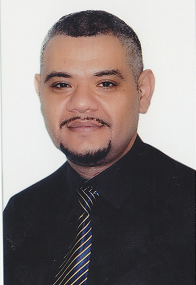 